GUIÃO DE TRABALHO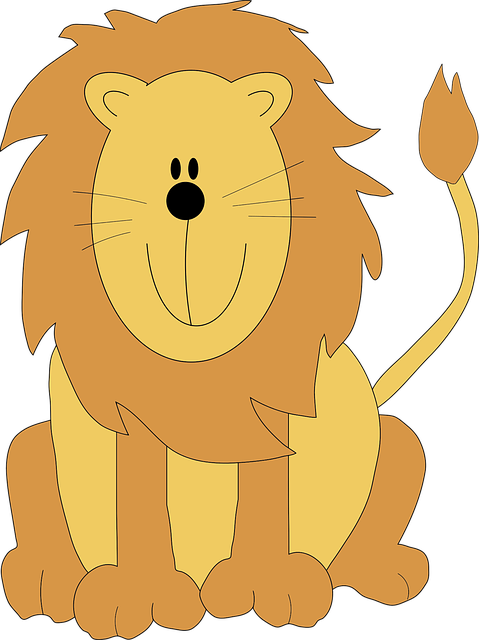 Nomes dos elementos do grupo:1 – Pensem em nomes de animais selvagens e numa característica que os identifique. Completem esta lista: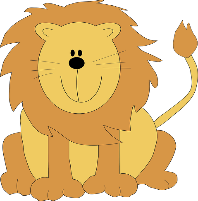 2 – Agora, acedam ao site onde podem criar a vossa sopa de letras clicando neste link. 3 – Observem esta imagem e vejam onde devem escrever o título, as instruções e a lista do nome dos animais e a respetiva pista.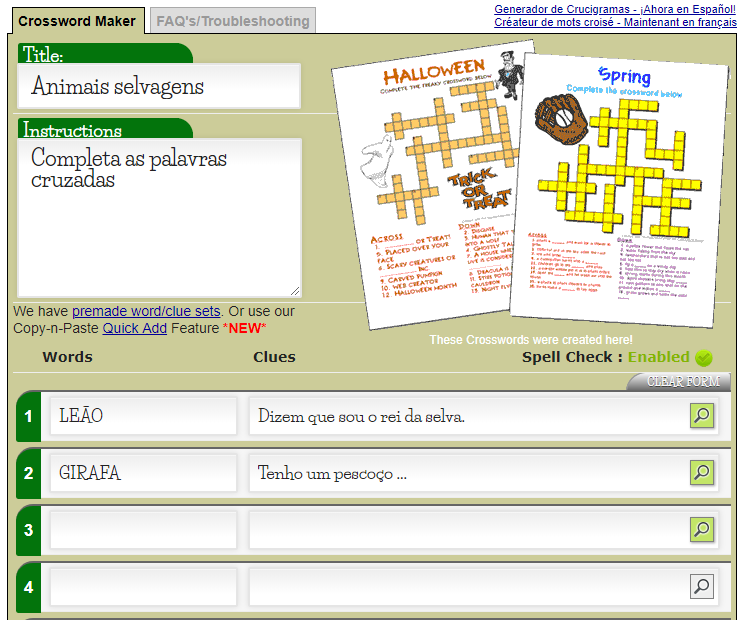  4 – Na mesma página, um pouco mais abaixo, cliquem no botão seguinte para criarem as palavras cruzadas: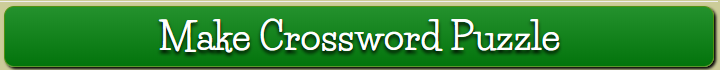 5 – No ecrã que vos é apresentado, à esquerda, têm o seguinte menu:6 – Na caixa de diálogo que vos é mostrada optem por: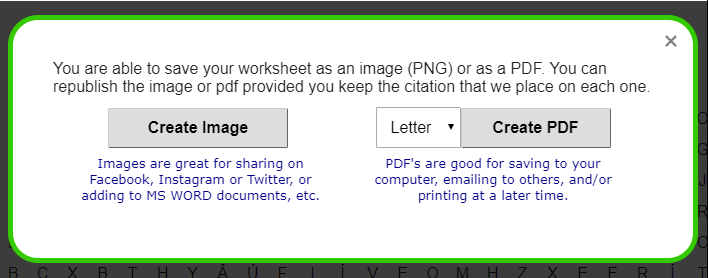 7 – Podem imprimir o vosso trabalho ou gravá-lo:Gravar no computador                                           Imprimir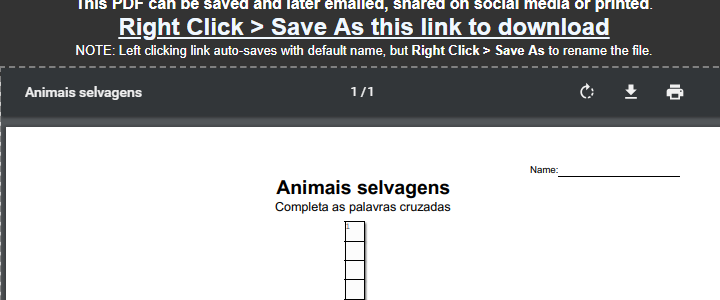 8 – Depois de imprimirem as vossas palavras cruzadas, distribuam um exemplar por cada grupo de colegas. Será que todos vão conseguir descobrir os animais selvagens das vossas palavras cruzadas?PALAVRAPISTALEÃODizem que sou o rei da selva.GIRAFATenho um pescoço…..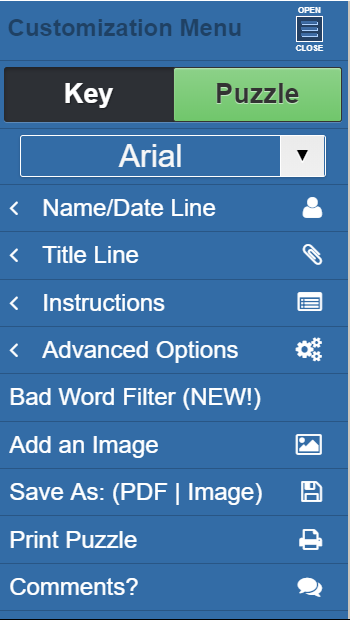 Cliquem nesta opção.